Yanong R. 2023. Fish medicine updates. In: Miller RE, Callet PP, Lamberski N (eds.). Fowler's Zoo and Wild Animal Medicine Current Therapy 10. Elsevier, St. Louis, pp. 389-393.Laura MartinelliFocus: Chapter summarizes “newer” or more emergent fish pathogens.MegalocytivirusesBackgroundGlobe problem today, affecting wide range of fish families in aquacultureFamily Iridoviridae (6 genera in the family listed below), icosahedral structure, double-stranded DNA virusesIridovirus, Chloriridovirus, Decapodiridovirus  insects, crustaceansRanavirus  herptiles, fishLymphocystivirus, Megalocytivirus (MCV)  teleost fishMCV two speciesInfectious spleen and kidney necrosis virus (ISKNV), 3 genotypesISKNV  REPORTABLERed seabream iridovirus (RSIV)  REPORTABLETurbot reddish body iridovirus (TRBIV)Scale drop disease virus MCV’s lack host specificityClinical signs  abnormal swimming or position, anorexia, lethargy; either no external lesions or color change, ascites, ulceration, hemorrhages, anemia, fin erosion, and/or white fecesNecropsy  enlarged spleen w/ reddening of adjacent intestine, pale heart + spleen w/ petechiae, amber or hemorrhagic ascitesHistopathology  Inclusion body bearing cells (IBC’s or Megalocytes), virus-laden hypertrophied cells with large foamy or granular basophilic inclusions that can be widespread in multiple organs and associated with regional necrosisMegalocytes  typically leucocytes, possibly monocytes or macrophages and plasma cellsEnvironmental  Warm temperatures facilitate outbreaksTransmission  cohabitation, contaminated water, consumption of infected tissueTreatment  None, potentially depopulation and disinfection  Prevention  Commercial vaccine for RSIVDBetanodavirusBackgroundFamily NodaviridaeCommon viral names in the industry Viral Nervous Necrosis (VNN), viral encephalopathy and retinopathy, and Vacuolating Enceophalopathy and Retinopathy (VER)Significant aquaculture and wild fish concern, up to 100% mortalities in cultured larvae + juvenilesVirus targets CNS in susceptible finfish, 180 different marine and freshwater fish, global concernSmall, spherical, non-enveloped, single strand positive sense RNA virusGenus Betanodavirus (4 species included)Red-spotted Grouper Nervous Necrosis Virus (RGNNV)  warm water fishBarfin Flounder Nervous Necrosis Virus (BFNNV)  cold water fishStriped Jack Nervous Necrosis Virus (SJNNV)  mostly Striped JackTiger Puffer Nervous Necrosis Virus (TPNNV)  Mostly Tiger PuffersVirus typically affects younger stages but can cause disease in older stagesClinical Signs  anorexia, abnormal swimming/movement, lack of swim bladder control including hyperinflation, abnormal vision, dark or light coloration, mortality rates may reach 100%Incubation Period  2-7 days, death can be within 1-2 days of clinical sign onsetTransmission  Horizontal and vertical transmission, exposure to contaminated feces, water, or vectorsVectors  wild marine crustaceans and mollusks, live zooplankton, frozen fish or mollusks used as foodTreatment  None, no antivirals exist for thisPrevention  Good husbandry and biosecurity, challenging because subclinical carriers, invertebrate vectors, and virus highly stable in environment, can disinfect fish eggs with ozone or chemicals, vaccines exist but impractical for early life stages (most affected group)PicornavirusesBackgroundNovel picornavirus linked to chronic mortalities at clownfish production facilities in US based on histopathology, viral isolation, and sequencing related to Bluegill picornavirusPicornaviruses are small, non-enveloped, round to icosahedral, RNA virusesFamily Picorniviridae, fish picornaviruses new to family but well established in other vertebrate groups, few well-establishedBluegill Picornavirus (Lepomis macrochirus)Inflammation/erythema at fin bases, external and internal hemorrhage, exophthalmia, ascitesEuropean Eel Picornavirus (Anguilla Anguilla)Concurrent Aeromonas infection, increased mucus, ulcers, erythemaVarious picornaviruses identified in a number of species when subclinical, suggests wide host rangeClinical signs  nonspecific, lethargy, color changes, respiratory distress, abnormal positioningHistopathology  Scattered single-cell necrosis or small necrotic foci, mild liver inflammation, renal tubular vacuolization, hyaline droplet degeneration, necrotic foci in renal interstitiumLimited information on pathogenicity, host-specificity, control, and prevention Tilapia Lake VirusBackgroundImpacts tilapia (Oreochromis spp) and mango tilapia (Saratherodon galilaeus) in NA, SA, Africa, and AsiaCausative agent  Tilapia tilapinevirusOrthomyxo-like virus, negative sense RNANot reportable at this time, but many countries have import restrictions/requirementsClinical Signs  darkening, skin erosions, ocular lesions, ascites, lepidorthosis, pale gills, hemorrhages, +/- emaciation, lethargy, exophthalmia, scale loss, secondary bacterial infections of skinHistopathology  Brain, focal hemorrhages in leptomeninges, vascular congestion, perivascular cuffing of lymphocytes, liver syncytial cell formation, hepatocellular necrosis with eosinophilic intracytoplasmic inclusion bodies in hepatocytes, spleen increased melanomacrophage centers with foamy lymphocytes and eosinophilic intracytoplasmic inclusion bodies, ocular pathology, kidney multifocal necrosis and increased melanomacrophage centersTransmission  contact with diseased fish via gill exposure or oral routes, and vertical transmission; shed in mucus, feces, or fertilized eggsTreatment  No antiviral drugs or commercial vaccines, 1-2 vaccines in developmentErysipelothrix SpeciesBackgroundGram-positive bacillusCauses disease in many taxaUbiquitous in the environmentAssociated with decomposition of nitrogenous substances, including spoiled fish, as it is often in fish mucusE. Rhusiopathiae outbreaksShort-fin eels (Anguilla australis) in AustraliaLong-fin eels (Anguilla reinhardsii) in AustraliaBarramundi (Lates calcarifer) in North AmericaClinical Signs/Necropsy  all eels exhibited hemorrhages and erosion of skin and/or tail and liver noted in both eel species during outbreakAdditional specific signs for short-fin eels  congested, hemorrhagic gills, hemorrhagic caudal kidney, and loss of heart muscle toneAdditional specific signs for long-fin eels  pale gills w/ distal filament erosion, hemorrhagic gill arches and operculum, corneal opacity, hemorrhagic intestine w/ blood loss via ventE. piscisicarious outbreaksObserved in Tiger barb (Puntigrus tetrazona), other barbs (Cyprinidae), and tetras (Characidae) mostly; isolated from Western Mosquitofish (Gambusia affinis) and Channel catfish ponds (Poeciliidae)Clinical signs  spiral swimming, equilibrium loss, severe erosion and ulceration of the mouth and surrounding tissuesHistopathology  Brain + kidney cultures identify slow-growing, gram positive bacillus, necrotizing facial dermatitis w/ bacterial colonies and skeletal muscle and connective tissue involvementTreatment  antibiotics achieve limited success but autogenous oral vaccine reduced incidence of diseasePrevention  remove/clean biofilms as more difficult to disinfect if bacteria living in the biofilmFusaporis stethaprioniBackgroundNovel microsporidiumGram-positive sporesEtiology for Tetra Disseminated Microsporidiosis (TDM)Observed in two species:Black Tetra (Gymnocorymbus ternetzi)Cardinal Tetra (Paracheirodon axelrodi)Clinical Signs  limited, some exhibit spinning or circular swimmingHistopathology  H&E stain identified microsporidium spores; necrosis + disruption of visceral organs w extensive infiltration by macrophages and some lymphocytes, particularly in liver, intestinal wall, and interstitium of gonadal tissue; Macrophages preferred cell type of the agentNote  Form paired spores within sporophorous vesicles in infected cells BUT do not form xenomas like other closely related organisms (i.e. Glugea spp. and Loma spp.)Diagnosis  Gram stain, Giemsa stain, or Toluidine Blue stainTreatment  Experimental chemotherapy, spores hardy and resistant to common disinfectants, drugs used with varying success include fumagillin, benzimidazole derivatives, and toltrazuril; more research neededHepps Keeney CM, Waltzek TB, de Oliveira Viadanna PH, Frasca S, Reinhardt E, Lovy J, Lewbart GA. 2023. Myxobolus lentisuturalis infection in a farmed population of goldfish Carassius auratus from the USA. Dis Aquat Org 154:7-14. https://doi.org/10.3354/dao03735.Laura MartinelliAbstractMyxobolus lentisuturalis is a myxozoan parasite of piscine muscle that has been described in goldfish Carassius auratus and Prussian carp Carassius gibelio. This report documents a naturally occurring infection of M. lentisuturalis in a population of farmed goldfish in the USA. Postmortem examination was performed on 4 affected goldfish. Gross findings included large cystic cavities along the dorsal midline filled with caseous exudate. Histopathology revealed myxozoan plasmodia and spores in the epaxial muscles with varying degrees of granulomatous and necrotizing myositis accompanied by lymphohistiocytic meningoencephalitis. Spore morphology and dimensions were consistent with M. lentisuturalis, as observed by light microscopy. PCR and sequence analysis of the small subunit ribosomal DNA of infected muscle samples from 2 goldfish confirmed the parasite to have 99−100% nucleotide identity to M. lentisuturalis sequences recovered from similar cases of this parasite infecting goldfish in China and Italy and Prussian carp in China. This is the first reported case of M. lentisuturalis in the USA and furthers the understanding of the pathogenicity of this under-described parasite. Key PointsMyxozoa  metazoan parasites of vertebrates and invertebratesM. lentisuturalis first identified in Prussian carp, tropism for muscle and nervous tissueIndirect life cycle  Invertebrate oligochaete host  Branchiura sowerbyiSpore development alternates between invertebrate and vertebrate hostCharacteristic epaxial muscle bumps/humps  deforming lesions, impact goldfish sales
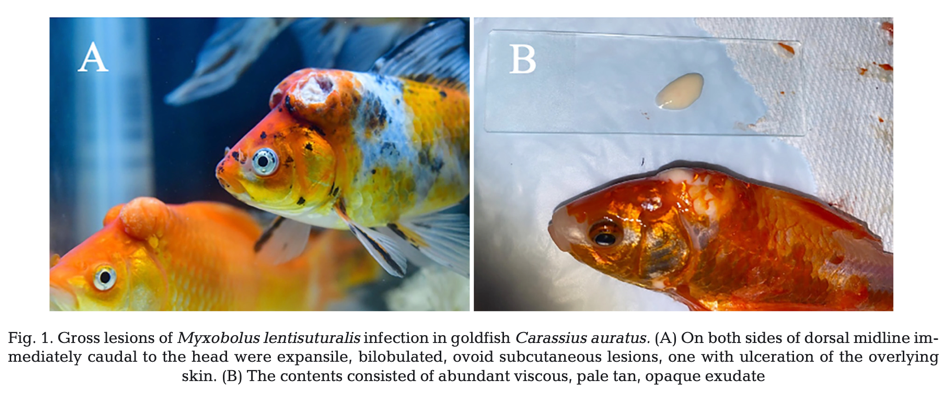 No mortalities directly from organism but significant infection, with implications for ornamental fish tradeAll affected individuals were culled and seemingly was curative, no new lesions over the last two years from outbreak to writing of paper, notably did not attempt to remove intermediate host so recurrence of infection possible as this was suspected to the source at this farmTake Home Point: M. lentisuturalis is an uncommonly reported piscine parasite and this paper represents the first report in the USA. Culling affected individuals seems to have been an effective management strategy. Consideration for this parasite should be taken when importing goldfish because they can be asymptomatic.Sun FJ, Crim MJ, Leblanc M. 2021. Edwardsiella ictaluri in a colony of zebrafish (Danio rerio) used in a teaching laboratory. Comp Med 71:318-322.AbstractA small colony of zebrafish (Danio rerio) experienced 30% acute mortality within a few days after receipt from a commercial source. A few fish presented with small areas of raised scales or tissue necrosis, primarily near the caudal peduncle. Edwardsiella ictaluri (E. ictaluri) was identified by real-time PCR of pooled zebrafish and swabs of the pre-filter and fine filter pads, with subsequent sequence analysis. E. ictaluri is most commonly associated with an enteric septicemia in catfish species and can have significant economic impact on commercial catfish fisheries. However, several references report naturally occurring E. ictaluri infection of nonictalurid fishes, including zebrafish. Ours is the first report demonstrating the use of environmental sampling to identify E. ictaluri in a zebrafish colony by real-time PCR. Moreover, our report indicates that E. ictaluri is a relevant disease for institutions using zebrafish as research species and emphasizes the importance of carefully considering importation and quarantine practices.Background:Edwardsiella ictaluri is a gram-negative facultatitive intracellular bacteria known primarily for economic impact on catfish (Ictalurus spp.) in the U.S. Causative agent for Enteric Septicemia of Catfish (ESC) or Hole-in-the-Head disease of catfishTransmission occurs via direct contact through fecal-oral route, nasal passages, and gillsIn catfish, E. ictaluri infection can present as areas of hemorrhage around the base of fins, skin ulceration in various locations, bulging eyes, and a distended abdomen, with mortality of 10 to 50% in populations of pond-raised channel catfish (Ictalurus punctatus).Nonictalurid fish that are susceptible to E. ictaluri infection are phylogenetically diverse; has been reported as cause of morbidity/mortality in zebrafish coloniesClinical presentation of edwardsiellosis caused by E. ictaluri in zebrafish can include tissue necrosis, abdominal distention, general lethargy, raised scales, and skin hemorrhage, although acute mortality without clinical signs is also common.Multiple organs affected including kidney, spleen, and brain, with large quantities of bacteria present, often within macrophagesKey Points:24 zebrafish  1 fish dead 2d after arrival  by 6d after arrival 5 fish had raised scales and tissue necrosis near the caudal peduncle  moved into quarantine tank and found dead the next morning along with 2 additional dead fish in primary tank  4 more died over following week  19d after arrival, remaining 12 fish euthanized (all asymptomatic)5 fish in quarantine tank (Batch A) sent for pooled RT-PCR for infectious disease panelStrongly positive for E. ictaluri by RT-PCR. Confirmed via sequence analysis of amplicon and sequence analysis of bacterial genes (gyrA and gyrB)2 euthanized fish (Batch B) sent for microbiologic culture and real-time PCR analysis, along with swabs of the feed and the pre-filter and fine filter padsBatch B was negative for E. ictaluri by microbial culture. Both the Batch B zebrafish and feed samples were also negative for E. ictaluri by RT-PCR; however, the filter swabs tested positive for E. ictaluri by RT-PCR 2 euthanized fish (Batch C) submitted for necropsy and histologic evaluation.External examination of Batch B and Batch C fish revealed a small, irregular, 1 to 2 mm diameter, slightly gelatinous and hemorrhagic area at the base of the tail and rare small hemorrhages caudal to the operculumHistology of Batch C fish revealed no evidence of edwardsiellosis or other significant lesions was observedFirst report demonstrating the use of environmental sampling to detect E. ictaluri in zebrafishTakeaway:Zebrafish are susceptible to E. ictaluri infection. Biologic supply companies are high-risk vendors. Quarantine protocols and biosecurity practices are critical to preventing an outbreak of edwardsiellosis. Environmental sampling can be used to detect E. ictaluri in zebrafishHighly Pathogenic Avian Influenza A(H5N1) Virus Outbreak in New England Seals, United States. Puryear W, Sawatzki K, Hill N, et al. Emerging Infectious Diseases (CDC.gov). 2023;29(4):786-791.Abstract: Highly pathogenic avian influenza (HPAI) viruses are of concern because of their pandemic potential, socioeconomic impact during agricultural outbreaks, and risks to wildlife conservation. Since October 2020, HPAI A(H5N1) virus, belonging to the goose/Guangdong H5 2.3.4.4b clade, has been responsible for >70 million poultry deaths and >100 discrete infections in many wild mesocarnivore species (1). As of January 2023, H5N1 infections in mammals have been primarily attributed to consuming infected prey, without evidence of further transmission among mammals. We report an HPAI A(H5N1) virus outbreak among New England harbor and gray seals that was concurrent with a wave of avian infections in the region, resulting in a seal unusual mortality event (UME); evidence of mammal adaptation existed in a small subset of seals. Harbor (Phoca vitulina) and gray (Halichoerus grypus) seals in the North Atlantic are known to be affected by avian influenza A virus and have experienced previous outbreaks involving seal-to-seal transmission (2–7). Those seal species represent a pathway for adaptation of avian influenza A virus to mammal hosts that is a recurring event in nature and has implications for human health.Background:HPAI A(H5N1) virus - genetically distinct clade goose/Guangdong 2.3.4.4b H5 First detected in NA in wild and domestic birds in CA Nov 2021 and US Dec 2021Responsible for  >70m poultry deaths and discrete infections in mesocarnivore speciesFirst wave March 2022 - lots of raptor deathsSecond wave June 2023 - more sea bird deathsInfections in mammals primarily attributed to consuming infected preyHarbor seal (Phoca vitulina) and gray seal (Halichoerus grypus) in N Atlantic watersKnown to have experienced previous outbreaks and seal-to-seal transmissionRepresent pathway for adaptation of avian influenza A virus to mammal hostsReport: Opportunistic sampling Jan-July 2022 in stranded seals on Atlantic coast (region of known/suspected HPAI outbreaks in terns, eiders, cormorants, gulls)Increased seal standing correlated with 2nd wave June 2023 and increase in HPAI-positive sealsCS: most found deceased; otherwise respiratory and subset of neuroDx: PCR - resp tract most consistent source of positive samplesDetected 71 avian and 13 seal derived virus genomesConclusions:Outbreak of HP avian influenza-A (H5N1) in Atlantic marine mammals in NE US causing UME (unusual mortality event) coincided with H5N1 in sympatric wild birdsInferred that >2 spillover events occurred in seal population due to two detected lineagesTransmission from wild birds to seals likely occurred through environmental shedding of virus (not likely acquired through predation or scavenging - birds not typical food source; not likely seal-to-seal transmission)Outbreaks in wildlife difficult to control; difficult to enact biosecurity or depopulationsAvian influenza in wildlife could enable ongoing circulation between and within species providing opportunity for reassortment of novel strainsMonitoring of wild coastal birds and marine mammals is critical to determine pandemic potentialFresh water skin disease in dolphins: a case definition based on pathology and environmental factors in AustraliaAbstract: A distinct ulcerative dermatitis known as “freshwater skin disease” is an emerging clinical and pathological presentation in coastal cetaceans worldwide. In Australia, two remarkably similar mortality events enabled the creation of a case definition based on pathology and environmental factors. The first affected a community of endemic Tursiops australis in the Gippsland Lakes, Victoria, while the second occurred among T. aduncus resident in the Swan-Canning River system, Western Australia. The common features of both events were (1) an abrupt and marked decrease in salinity (from > 30ppt to < 5ppt) due to rainfall in the catchments, with hypo-salinity persisting weeks to months, and (2) dermatitis characterized grossly by patchy skin pallor that progressed to variable circular or targetoid, often raised, and centrally ulcerated lesions covering up to 70% of the body surface. The affected skin was often colonized by a variety of fungal, bacterial and algal species that imparted variable yellow, green or orange discoloration. Histologic lesions consisted of epidermal hydropic change leading to vesiculation and erosion; alternately, or in addition, the formation of intra-epithelial pustules resulting in ulceration and hypodermal necrosis. Thus, the environmental factors and characteristic pathologic lesions, are necessary components of the case definition for freshwater skin disease.Orange algal and fungal mats along skin noted along dolphins which waxes and waned seasonally pending salinityEvaluated dolphins to define “fresh water skin disease” in AustraliaAll skin samples were taken at the junction of normal skin and fixed in 10% neutral buffered formalin4 cases: first site: 1 male and 1 female; 2nd site: 2 femalesOn boat based photography: 40% of dolphins had a range of epidermal lesions (varying degrees of severity); prior to this (4 months prior) dolphins were not noted to have lesions, which was prior to a flood eventSkin lesions varied in severity from localized patchy areas of pallor or discoloration to elevated pale vesicles, multifocal to coalescing, irregularly shaped, raised, umbilicated pale-gray to yellow tinged plaques that frequently had central erosion or ulceration and necrosis (conferring a targetoid appearance)On cut surface: lesions were on epidermis only, and only occasionally seen in the superficial dermis/hypodermisHistopath: hydropic swelling of acanthocytes, as welling went on, acanthocytes became distended and pale eosinophilic cytoplasm leading to cell rupture and formation of intraepithelial vesiclesDegrading acanthocytes= prominent eosinophilic cytoplasmic bodies characteristic of keratohyalin granules and tonofibrils (might even resemble pox viral eosinophilic intracytoplasmic inclusion bodies)Morphologic diagnosis: multifocal, vesiculo-pustular and ulcerative dermatitis with hydropic degeneration of the stratum spinosum and secondary bacterial and fungal infection-granulation tissue was not observed in the samples by these casesBacteria: gram negative, Virbrio spp. And Shewanella putrefaciensFungi: Saprolegnia spp, Candida spp., mixed non pathogenic fungiPCR for Aphanomyces invadens was negativeEosinophilic inclusion like bodies in acanthocytes were negative for pox and herpes virus by PCRSuspect that bottlenose dolphins have salinity threshold tolerance of ~8 ppt: which both areas evaluated in this study had prolonged hyposalinity (~4.8ppt and then <10 ppt)Animals maintained in fresh water OR hyposaline water for extended periods were consistently manifesting severe skin lesions that progressively worsened with prolonged exposureAnimals also had electrolyte abnormalities: decreased osmolality, and sodium/chloride levels associated with overhydration; corneal opacity was also seenPathophys- not known- but limited to cetaceans that evolved in marine environmentsWhile coastal bottlenose dolphins have been the focus species, other delphinids and baleen whales are potentially susceptible (reported in a humpback whale mother and calf that were stranded in the Sacramento River in N. Cali for a prolonged period)Common elements of this disease:Sudden (within days) and marked (from >25 ppt to <5 ppt) fall in salinity,Prolonged (weeks to months) exposure to hypo-saline conditionsDevelopment of skin lesions characterized by hydropic degeneration and epidermal expansion leading to vesicle formation and resulting in gross pallor, erosion and ulcerationOften with intra--epidermal pustules and eruption that grossly appears as exudation and secondary bacterial, fungal, and algal infection or overgrowth (green, brown or orange mats or plaques)Depending on severity of lesion, duration of exposure, intercurrent disease (renal dysfunction) and ambient temp= outcome could be complete resolution or death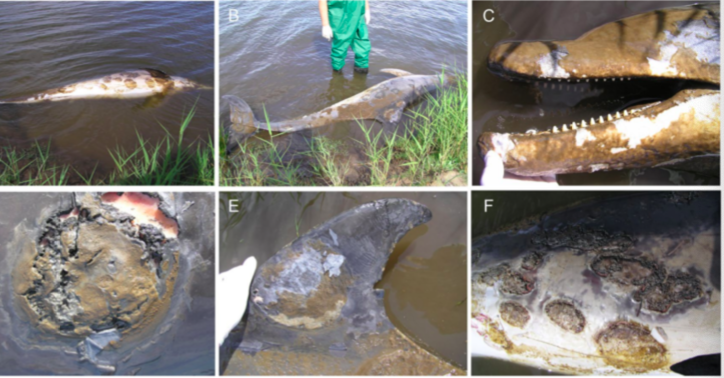 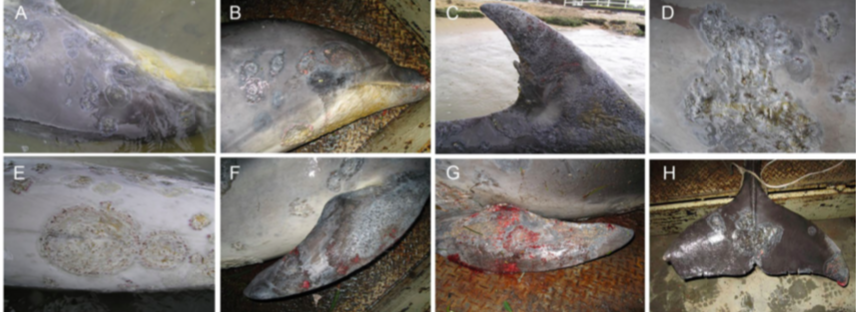 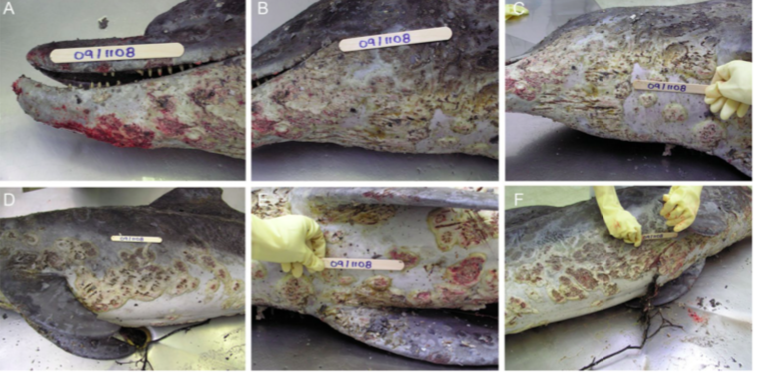 JWD 2021 57(2):292-302 Influence Of Pathogens, Fish-Related Characteristics, And Environmental Factors On The Development Of Skin Ulcerations In Wild Common Dab (Limanda limanda) From The North Sea Vercauteren M, Van Hoey G, Decostere A, et al.ABSTRACT: Environmental changes or stressors can result in the development of diseases. Through regular fish disease surveys in the Belgian part of the North Sea, attention was drawn to a sudden increase of skin ulceration prevalence between 2011 and 2014 in common dab (Limanda limanda). Information on prevalence, ulceration, bacteriology, fish-related (e.g., length, age, and sex) and (spatial and temporal) environmental factors, and fishing intensity were gathered. This detailed investigation was framed within a long-term monitoring program, executed every spring–autumn from 2000 to present. Ulcerations were observed in 1.3% of fish (n=3,999). Spatial and temporal differences were evident, and highest prevalence was found in summer. Vibrio was the dominant cultivated bacterial genus present in the lesions. Skin ulcerations appeared to be correlated with length and body condition of the fish, as well as with temperature and pH of the seawater and fishing vessel density. Our research suggested the involvement of multiple factors in the development of skin ulcerations in common dab and endorsed the effects of changing environment and human influence on the marine ecosystem through activities such as fishing.Background:Belgian part of the North Sea influence by human activities and climate changeFish diseases can be relevant as bio-markers of environmental quality and healthMonitoring of fish diseases has been carried out since 1985 in the North SeaSudden increase of skin ulceration prevalence observed in 2011-2014The cause of these skin ulcerations are complex, and a multifactorial etiology is suspectedFish-related characteristics, environment, and pathogens play a direct or indirect roleFlatfish are more vulnerable to the development of these lesions than are round fishIn 2015, two bacteria, Vibrio tapetis and Aeromonas salmonicida, were isolated from active skin ulcerations in dabKey Points:Multidisciplinary, 4-yr-long survey evaluated correlation between risk factors and skin ulcerationsPrevalence of ulceration found in this study (approximately 1.3%) Lower than the skin ulceration prevalences (5%) observed in 2011–14Explained by fish-related characteristics, environmental factors, and fishery activityConfirming the presumed multifactorial etiology of skin ulcerationSkin ulceration increased with:Increasing length Lower body conditionIncreasing temperatureIncreasing pHIncreased fishing vessel densityNo association between sex and development of skin ulcerationsVibrio spp. seem to be important pathogens regularly isolated from these lesionsHighest prevalence mostly observed in the spring and summerTLDR: Multiple risk factors involved in the etiology of skin ulcerations in dab, including fish-related (length and condition), temporal, and spatial (temperature, pH, and fishing intensity) factorsRelated Articles: None on the current ACZM reading listJAAH 2023 35(1):20-33 Cutaneous ulcerative lesions of unknown etiology affecting lionfish Pterois spp. in the Gulf of Mexico Cody TT, Kiryu Y, Bakenhaster MD, et alObjective: Cutaneous ulcerative skin lesions in a complex of invasive Gulf of Mexico lionfish (Red Lionfish Pterois volitans, Devil Firefish P. miles, and the hybrid Red Lionfish × Devil Firefish) became epizootic beginning in mid-August 2017. Herein, we provide the first pathological descriptions of these lesions and summarize our analyses to elucidate the etiology of the disease.Methods: We examined ulcerated and normal fish through gross pathology and histopathology, bacterial sampling, and unbiased metagenomic next-generation sequencing. We tracked prevalence of the disease, and we used biological health indicators (condition factor, splenosomatic and hepatosomatic index) to evaluate impacts to health, while considering sex and age as potential risk factors.Result: Typical ulcerative lesions were deep, exposing skeletal muscle, and were bordered by pale or reddened areas often with some degree of scale loss. Only incidental parasites were found in our examinations. Most fish (86%; n = 50) exhibited wound healing grossly and histologically, confirmed by the presence of granulation tissues. A primary bacterial pathogen was not evident through bacterial culture or histopathology. Metagenomic next-generation sequencing did not reveal a viral pathogen (DNA or RNA) but did provide information about the microbiome of some ulcerated specimens. Compared with clinically healthy fish, ulcerated fish had a significantly lower condition factor and a higher splenosomatic index. Disease prevalence at monitored sites through July 2021 indicated that ulcerated fish were still present but at substantially lower prevalence than observed in 2017.Conclusion: Although some common findings in a number of specimens suggest a potential role for opportunistic bacteria, collectively our suite of diagnostics and analyses did not reveal an intralesional infectious agent, and we must consider the possibility that there was no communicable pathogen.Background:Invasive lionfish are a major threat to native reef fish in the western Atlantic OceanEpizootic of cutaneous ulcerative skin disease first observed in August 2017 off the coast of FloridaUlcers since reported from multiple localities in the Caribbean Sea and US Atlantic CoastKey Points:Investigating chronic cutaneous ulcers in lionfish over a 4-year period did not consistently identify a communicable pathogen from skin samples associated with any significant host responseHistopathology of cutaneous ulcers of 58 lionfish did not reveal an intralesional infectious agentFound lionfis in various stages of healingHowever, varying degrees of pyknosis and karyorrhexis observed in the posterior kidneyMay indicate a potential infectious pathologic associationSimilarly, splenic vacuolation found suggesting macrophages clearing necrotic debrisThese changes were also observed in normal fish and could be a subclinical responseParasites not observed grossly or microscopically with wet mountsNo indications of a viral primary pathogenThe role of bacteria in the epizootic remains enigmatic, warrants further investigationBacteria were sometimes observed in histological sectionsNever with signs of inflammation, considered postmortem contaminationVibrio harveyi was isolated the most often, followed by P. damselaeBoth species ubiquitous in the marine environment and cause skin ulcers in fishPossible one or more noninfectious factors could well lead to induction of skin ulcersLow genetic diversity in lionfish populations in the northwestern Atlantic Ocean and GoM may potentially result in greater susceptibility to diseaseUlcerated fish were on average 1 year older than normal conspecificsPossible age effects on immune competence or other factors?Data from subclinical infections are necessary for fully understanding a diseaseField survey data show a steep decline in prevalence following the initial epizooticMay signify potential environmental factor(s) affecting lionfish across the GoM dissipatedMay also suggest the disease has become endemic if low levels persistRelated Articles:Harris, H. E., Fogg, A. Q., Yanong, R. P., Frasca, S., Jr., Cody, T., Waltzek, T. B., & Patterson, W. F., III. (2018). First report of an emerging ulcerative skin disease in invasive lionfish (University of Florida/IFAS Extension Publication FA209). University of Florida.Harris, H. E., Fogg, A. Q., Allen, M. S., Ahrens, R. N. M., & Patterson, W. F., III. (2020). Precipitous declines in northern Gulf of Mexico invasive lionfish populations following the emergence of an ulcerative skin disease. Scientific Reports, 10, Article 1934.